PERALTA COMMUNITY COLLEGE DISTRICT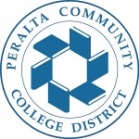 COUNCIL ON INSTRUCTION, PLANNING, AND DEVELOPMENT (CIPD)   CIPD Agenda, Monday, Nov 1, 2021, 1:00pm-3:00pm, via zoom  https://cccconfer.zoom.us/j/96111684673 Co-Chair: Siri Brown, VC of Academic Affairs & Student SuccessCo-Chair: Heather Sisneros, Laney Curriculum Co-chairNote Taker: Nancy CaytonAct 1: Review Oct 2021 CIPD meeting minutes (1:00-1:05 pm)ACT 2: Curriculum proposals for review and approval (1:05 pm-2:00pm)College of AlamedaLaney CollegeMerritt CollegeBerkeley City College ACT 3: Pressing Curriculum Topics (2:00pm-3:00pm)Veterinary CoursesACCJC Substantive Change Requirements to Retain Distance and Correspondence Education OptionsMemorandum ESS 21-300-014: Ethnic Studies Implementation providing guidance regarding the California State University’s course review and approval process for the new Area F ethnic studies requirement and an update on next steps for the implementation of the California Community Colleges’ ethnic studies graduation requirement.Number of faculty vs. non-faculty votes on CIPD voting membersCIPD Evaluation Survey Results 2020-2021Pending District Wide proposals, Dec 2021 CIPD is the deadline of the new college catalog 2021-2022ESOL: district wide courses updateANTHR 1 and ANTHR 1L title changesART 21: Update course description, LC and MC to bring to Nov CIPDART 80-82, MC note: District Wide: Laney has proposal In Review. Merritt's Course description updated to match Laney in Review proposalBIOL 201: Changing description; course at LC, COA and MC (as HLTOC)BIOL 202: Changing description; course at LC and COA (as HLTOC)ESOL 512: update recommended prep, Laney is ready, but CoAHIST 002A and HIST 002B: title and descriptionSOC 1: update recommended prepSpan 30A: discrepancy in course description district- wide, and missing consultation